Значение утренней гимнастики для детей дошкольного возраста         Ежедневное проведение утренней гимнастики в определенное время в гигиенической обстановке, правильно подобранные комплексы физических упражнений, растормаживают нервную систему детей после сна, активизируют деятельность всех внутренних органов и систем, повышают физиологические процессы обмена, увеличивают возбудимость коры головного мозга, а также реактивность всей центральной нервной системы. Поток импульсов, идущих в головной мозг от всех рецепторов – зрительного, слухового, опорно-двигательного, кожного, повышает жизнедеятельность организма в целом.  Регулярное проведение физических упражнений на свежем воздухе способствует закаливанию детского организма, вырабатывает стойкость к различным неблагоприятным воздействиям окружающей среды. Введение в комплексы упражнений корригирующего характера способствует формированию свода стопы и правильной осанки.        Таким образом, утренняя гимнастика является многосторонним физкультурно-оздоровительным процессом, систематически оздоравливающим детский организм. Помимо оздоровительного значения, утренняя гимнастика имеет и большое воспитательное значение. Систематическое ее проведение воспитывает у детей привычку ежедневно делать физические упражнения, приучает организованно начинать свой трудовой день, согласованно действовать в коллективе, быть целеустремленным, внимательным, выдержанным, а также вызывает положительные эмоции и радостное ощущение. Кроме того, ежедневное выполнение определенных комплексов физических упражнений способствует совершенствованию двигательных способностей у детей, развивает физические качества (сила, ловкость, гибкость), улучшает работу координационных механизмов, способствует приобретению знаний в области физической культуры.     Утренняя гимнастика является ценным средством оздоровления и воспитания детей. У систематически занимающихся утренней гимнастикой пропадает сонливое состояние, появляется чувство бодрости, наступает эмоциональный подъем, повышается работоспособность. Необходимость тотчас после пробуждения встать с постели и приступить к выполнению упражнений требует определенного волевого усилия, вырабатывает настойчивость, дисциплинирует детей. Утренняя гимнастика ценна и тем, что у детей вырабатывается привычка и потребность каждый день по утрам проделывать физические упражнения. Эта полезная привычка сохраняется у человека на всю жизнь.  Утренняя гимнастика позволяет организованно начать день в детском саду, способствует четкому выполнению режима дня. 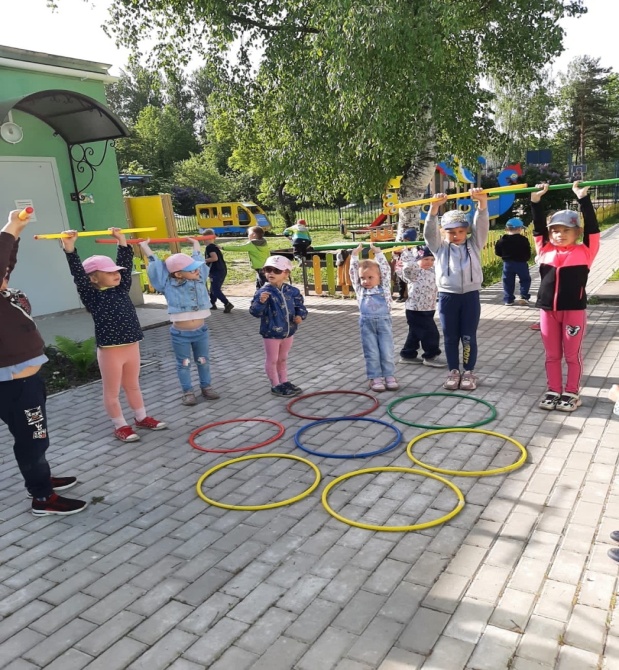 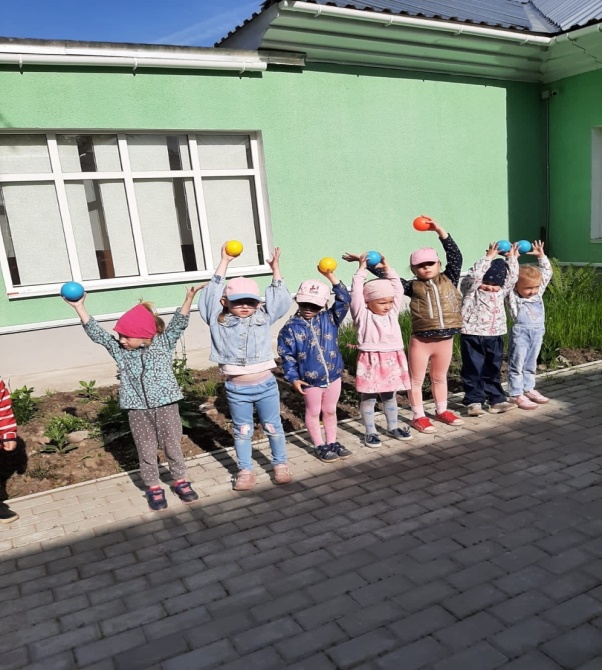 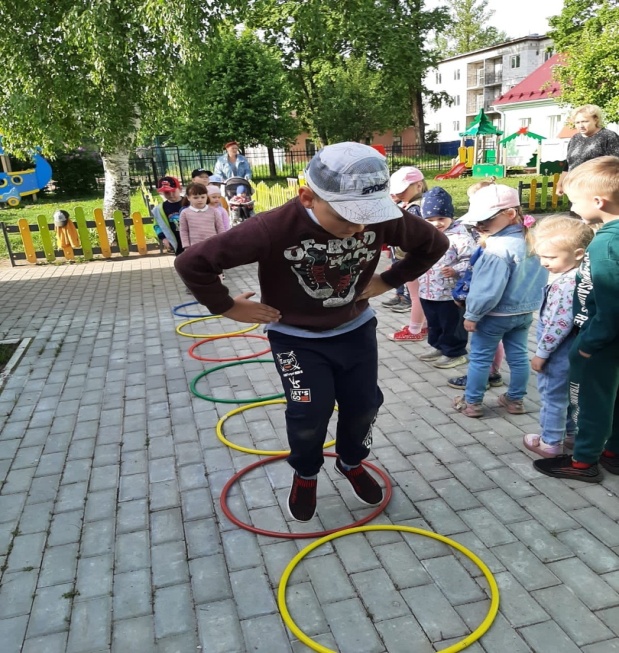 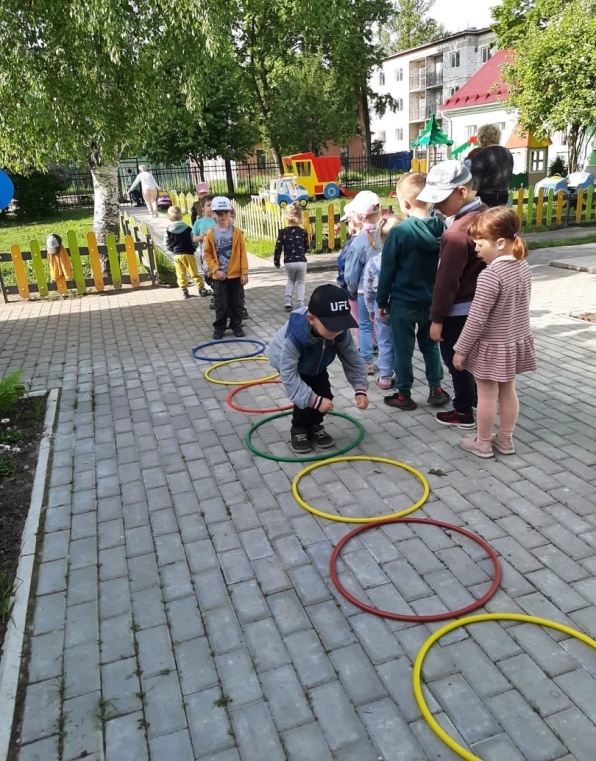 